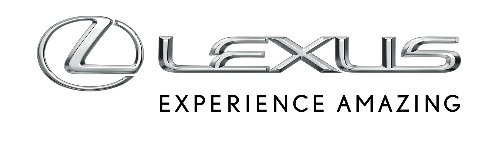 16 STYCZNIA 2018Lexus LC wystartuje w wyścigu 24 Hours of NürburgringLexus LC weźmie udział w 46. wyścigu 24 Hours of Nürburgring (nazwa oficjalna – „ADAC Zurich 24h-Rennen”, dalej „wyścig Nürburgring 24 Hours”), który zostanie rozegrany w weekend 12-13 maja 2018 roku.Wyścig Nürburgring 24 Hours odbywa się co roku na torze Nürburgring w środkowych Niemczech, uważanym za najtrudniejszy na świecie. Tegoroczna, 46. edycja zaplanowana jest na weekend 12-13 maja.W roku 2018 Lexus LC weźmie udział w wyścigu po raz pierwszy. Samochód został przygotowany do wyścigu przez inżynierów oraz mechaników firmy i wyposażony w zaawansowane rozwiązania, które w przyszłości znajdą zastosowanie w seryjnych pojazdach, w tym autach sportowych. Przedsięwzięcie jest elementem działań firmy, mających na celu budowanie coraz lepszych samochodów przez ciągłe doskonalenie ludzi i maszyn.Udział Lexusa LC w wyścigu Nürburgring 24 Hours umożliwi przetestowanie nowych rozwiązań, opracowanych dzięki badaniom prowadzonym w następujących dziedzinach, pozwalających rozwijać technologie przeznaczone dla przyszłych samochodów seryjnych:・Konstrukcja nadwozia (obniżanie masy, zwiększanie sztywności)・Wspomaganie kierowcy (poprawa widzialności itp.)・Aerodynamika・Technologie silnikowe (wzrost mocy dzięki obniżaniu tarcia, zmniejszanie zużycia paliwa itd.)・Technologie zawieszenia (obniżanie masy, zwiększanie sztywności, poprawa charakterystyki itd.)Podczas wyścigu za kierownicą samochodu zasiadać będą Takeshi Tsuchiya (szef zespołu) oraz trzech młodych kierowców: Takamitsu Matsui, Naoya Gamo i Yuichi Nakayama.– „Wyścigowy Lexus LC, którego wciąż budujemy, zaczyna już nabierać kształtów” – mówi kierowca wyścigowy Takeshi Tsuchiya – „Minie jeszcze trochę czasu, nim pokaże swoje możliwości. Jestem jednak pewien, że efekt będzie wart tego wysiłku i cieszę się, że uczestniczę w przedsięwzięciu, dzięki któremu mogą powstawać coraz lepsze samochody. Naszym zadaniem jako kierowców będzie pokazanie wyników tych działań”.ZespółTOYOTA GAZOO RacingModel / klasaLexus LC (planowana klasa SP-PRO)Podstawowe daneSilnik2UR-GSE (zmodyfikowany)OponyBridgestoneKierowcy (planowani)Takeshi Tsuchiya, JaponiaTakamitsu Matsui, JaponiaNaoya Gamo, JaponiaYuichi Nakayama, JaponiaGłówny mechanikToshiyuki Sekiya, pracownik TMCGłówny inżynierKazuyoshi Ogata, pracownik TMC